Cardinal Newman Writing Task Reception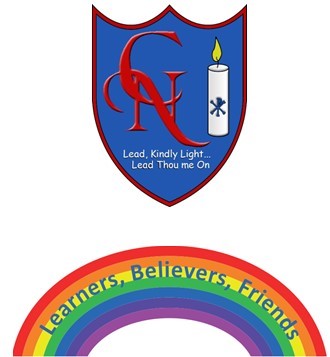 FeedbackName:Learning Objective: To write about memories of ReceptionWe are looking for:  Did you remember? (Please tick these 3 boxes below.)Key words and sounds written accuratelyUsing good words for what you remember and feltCapital letters at the start of writing and sentences.  What you did really well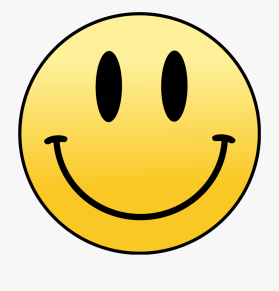                             What you can practice next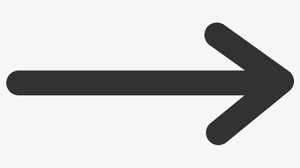 Teacher: